GRADUATE MEDICAL EDUCATION EMPLOYMENT APPLICATION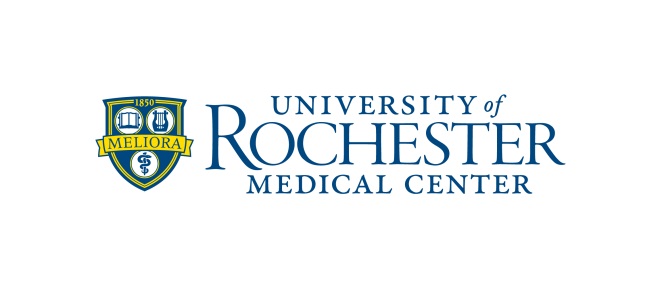 Please Print or TypeLast Name:First Name: Middle Name: Desired Start Date: (mm/yyyy)Contact Address:					Permanent Address:Medical LicensureEducational Commission for Foreign Medical Graduates CertificationNote: A copy of your ECFMG certificate is required for credentialing purposes.Medical EducationEducation (list all graduate and undergraduate schools; non-medical education only)Previous FellowshipsCurrent / Prior Medical TrainingStudent/Faculty Committees (Curriculum Committees, Admissions Committees, etc.)Work Experience (list any laboratory, research, or teaching assistant positions held)Please check any of the following experiences you may have had:Briefly describe the nature of the experiences you have checked which you feel are especially pertinent to this fellowshipPublications (enclose copies of those which you feel are most relevant)Achievement (List up to four awards, honors, scholarships, etc. in order of perceived importance)Other Awards & AccomplishmentsResearch Experience & Area(s) of InterestIf public service is of interest to you, please indicate which area(s) is most appealingReferences (all references must send letters to the Project Director. One must be the Program Director of your most recent clinical training program.)Please describe how your clinical experiences influenced your decision to apply for the General Pediatrics Academic Fellowship program. Use only the space provided:Objectives (Please state the reason for your interest in the General Pediatrics Academic Fellowship Program. The Statement must describe your career goals, your research interests, and how these can be accomplished byacceptance into in the General Pediatrics Academic Fellowship Program.  You may want to explain how pastexperiences influenced your decision to apply and mention special areas of interest.  Please feel free to respond with a paragraph, a page or two, or an essay.  Attach your response to this application, making sure your nameAppears on the attachment.)I acknowledge by my signature below that a drug test will be a condition of employment.APPLICANT SIGNATURE __________________________________ DATE: ____________________APPLICANT PRINTED NAME _________________________________________________________Please include your CV with this completed application and send to:Eileen TiptonFellowship Programs and NP Residency Coordinator/Administrative SecretaryHighland Family Medicine777 Clinton Avenue S. – Box HH-37 Rochester, NY 14620Eileen_Tipton@urmc.rochester.eduOffice: (585) 279-4764 Fax:    (585) 279-4618Home Phone Number: Preferred Phone  Work Phone Number:Preferred Phone  Cell Phone Number: Preferred Phone  XEmail: National Provider Identifier (NPI) Number: Date of Birth (mm/dd/yyyy):Place of Birth:Country of Citizenship:For Foreign Nationals:Current Visa Type: Current Visa Type: Requested Visa Type: Optional:Ethnicity:Race:Board Certified? YES   x NOIf yes, which Board:If no, do you plan to be?x YES    NOIf yes, which Board and when?Ever Named in a Malpractice Suit? YES   x NOState Medical License?x YES    NOIf yes, specify state, number, expiration date:Are you a diplomate of the National Board of Medical Examiners (NBME)? YES   x NOHave you successfully completed the Federation Licensing Examination (FLEX)? YES   x NOAre you certified by the ECFMG? YES    NOIf yes, ECFMG Number and date (MM/YYYY):Institution & LocationDates Attended(MM/YYYY – MM/YYYY)DegreeDegree Date (mm/yyyy)EducationInstitution & LocationDates Attended(MM/YYYY – MM/YYYY)DegreeDegree Date (mm/yyyy)Field of Study  Graduate     Undergraduate Graduate     Undergraduate Graduate     UndergraduateName of FellowshipInstitution & LocationDates Attended(MM/YYYY – MM/YYYY)Environmental Pathology/Toxicology Training GrantAchievement Rewards for College Scientists FellowshipSpecialty / ExperienceInstitution & LocationProgram DirectorDates Attended (MM/YYYY – MM/YYYY)Years of TrainingCommitteeInstitution & LocationDates (MM/YYYY – MM/YYYY)DutiesProgram Evaluation CommitteeRecruitment CommitteePhD Oversight CommitteeStudent Advisory CommitteePositionHospital / Practice NameCity / State / ZipDates(MM/YYYY – MM/YYYY)LocationDates (MM/YYYY – MM/YYYY) Military National Health Service Corps U.S. Public Health Service Peace Corps Other (Specify)Name of AwardAward CitationInstitutionDateBest Resident Teaching Award in Family MedicineGold Humanism Honor SocietyUWSMPH Student Leadership and Service Book AwardName TitleAddress